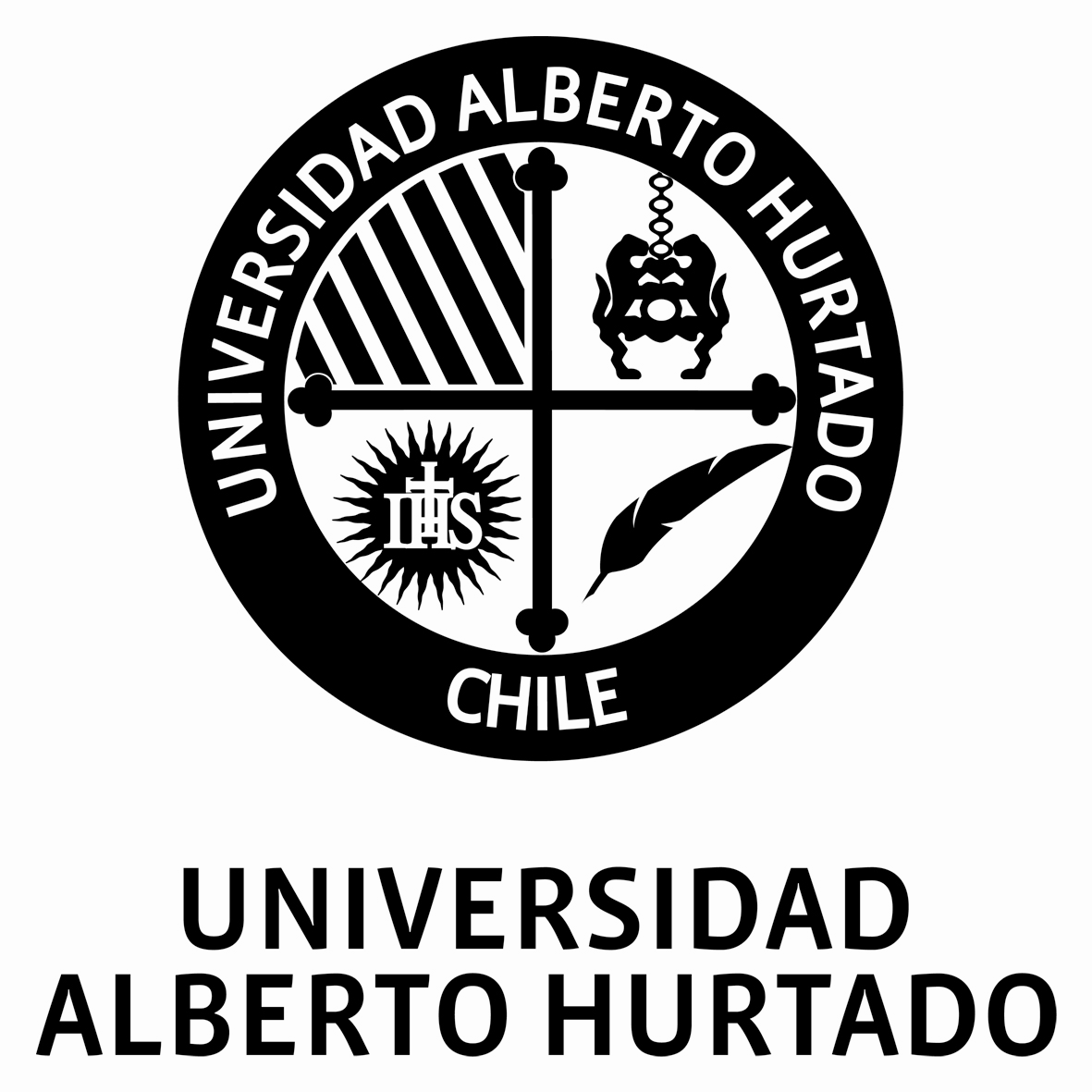 FACULTAD DE CIENCIAS SOCIALESDEPARTAMENTO DE TRABAJO SOCIALMAGISTER INTERDISCIPLINARIO EN INTERVENCIÓN SOCIALSOLICITUD DE ADMISIÓNLa información que consta en este formulario será de uso reservado y confidencial. Complete en los espacios sombreados y envíe este formulario, conjuntamente con los documentos requeridos en la postulación, a la Coordinación del Magíster al mail gazocar@uahurtado.cl DATOS PERSONALESDirección y teléfono permanentes (para comunicación a la fecha)Dirección laboral actualDirección para fines de comunicación en caso de urgencia o necesidad (una vez matriculado)ESTUDIOS SECUNDARIOS Señale la institución donde finalizó la enseñanza media y el año. ESTUDIOS SUPERIORES Enumere las instituciones de educación superior a las que asistió después de sus estudios secundarios. Acompañe copias de los certificados de estudio debidamente expedidos por la institución respectiva.EXPERIENCIA PROFESIONALActividades laborales, comenzando por la más reciente.Describa su trabajo actual o, si fuera el caso, su más reciente trabajo remunerado (funciones, período de empleo, estabilidad).  Proporcione, además, detalles sobre su último empleador (nombre, tipo de organización y finalidad).PUBLICACIONES Y PONENCIAS ACADÉMICASEnumere sus publicaciones comenzando por la más reciente.  Incluya todos los datos bibliográficos según las convenciones generalmente aceptadas.  No adjunte copias de sus trabajos.COMPRENSION DE IDIOMAS Indique (con una X) su capacidad para traducir al español trabajos académicos en otros idiomas.  Fuente de información respecto al MagísterIndique (con una X) cómo supo del programa.Otros, ¿cuál?___________________________________________________________________________________________Nombre y Firma del PostulanteFecha: ___ / ___ / 201_Apellido PaternoApellido MaternoNombre (s)Fecha de Nacimiento (DD/MM/AAAA)Lugar (Ciudad y País)Estado CivilCiudadanía ActualNº de Documento de Identidad(indicar también si es cédula de identidad, pasaporte u otro)Correo electrónicoCalle y NºComuna, Ciudad y PaísTeléfono/s (indicar códigos de país y ciudad)Nombre InstituciónCalle y NºComuna, Ciudad y PaísNombre de persona de contactoRelaciónTeléfono (indicar códigos de país y ciudad)Calle y NºComuna, Ciudad y PaísColegio o institución educativaAño de egresoComuna, RegiónInstitución / LugarDesde(año / mes)Hasta(años / mes)Título obtenidoo esperadoFecha(año)Área o disciplinaInstitución de trabajo / Área específicaLugarDesde(año)Hasta(año)Puesto / Funciones / ActividadIdiomaExcelenteBuenaLimitadaNinguna¿Cómo y/o dónde adquirió la capacidad? WebFolletoContactoPrensa escritaRadio